The Climate CrisisWatch the video - Do we need to act on Global Warming? Is Greta correct? What arguments does she make? Write down a quote that catches your imagination.																																																									Match the quote with the people – do it in pencil!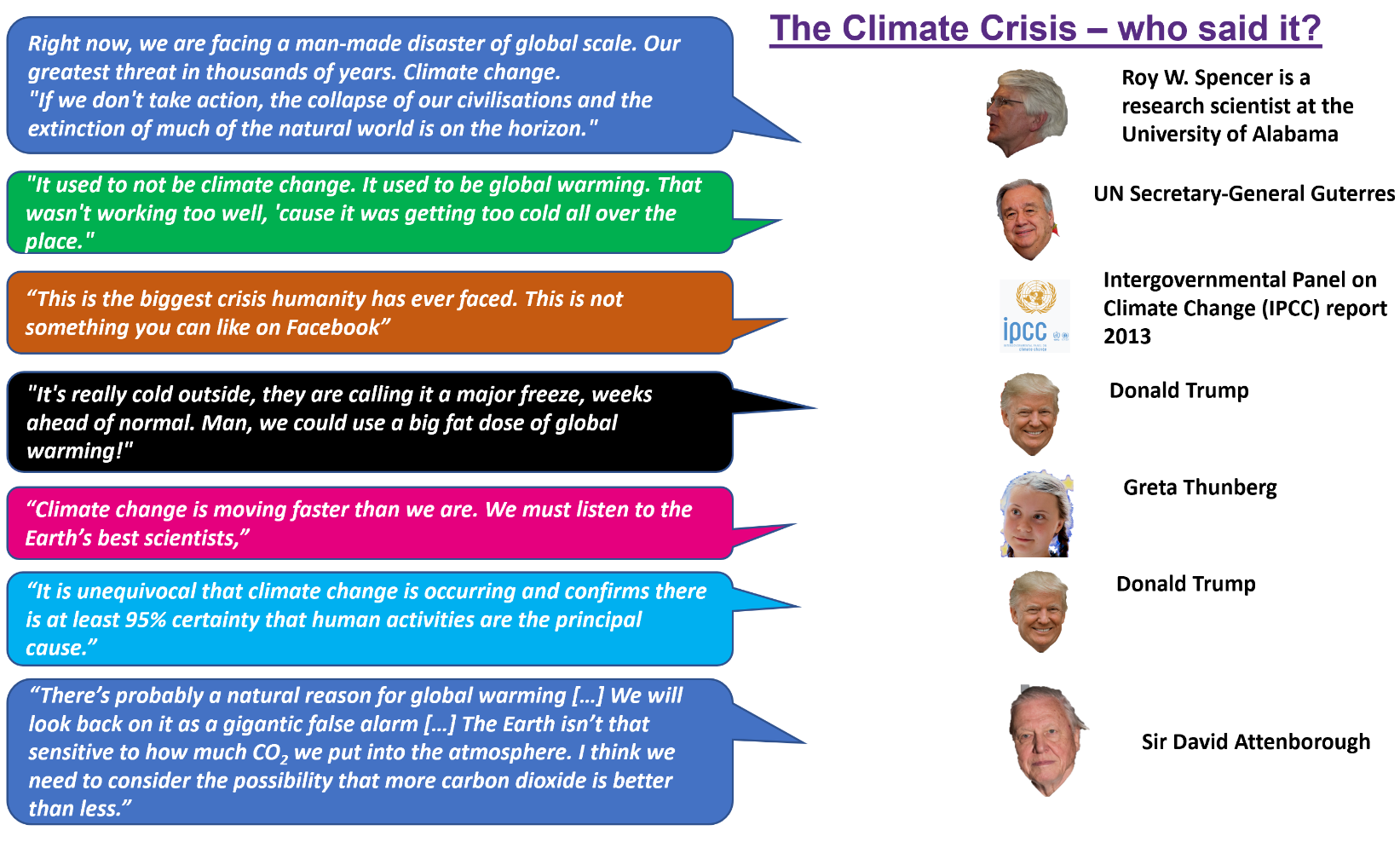 Use the website below to complete your table DESCRIBING what would happen to the places with different amounts of sea level rise.  It may be worth naming places affected and what % of the place could be affected   http://www.floodmap.net/ Sea Level ChangeUsing the graphic below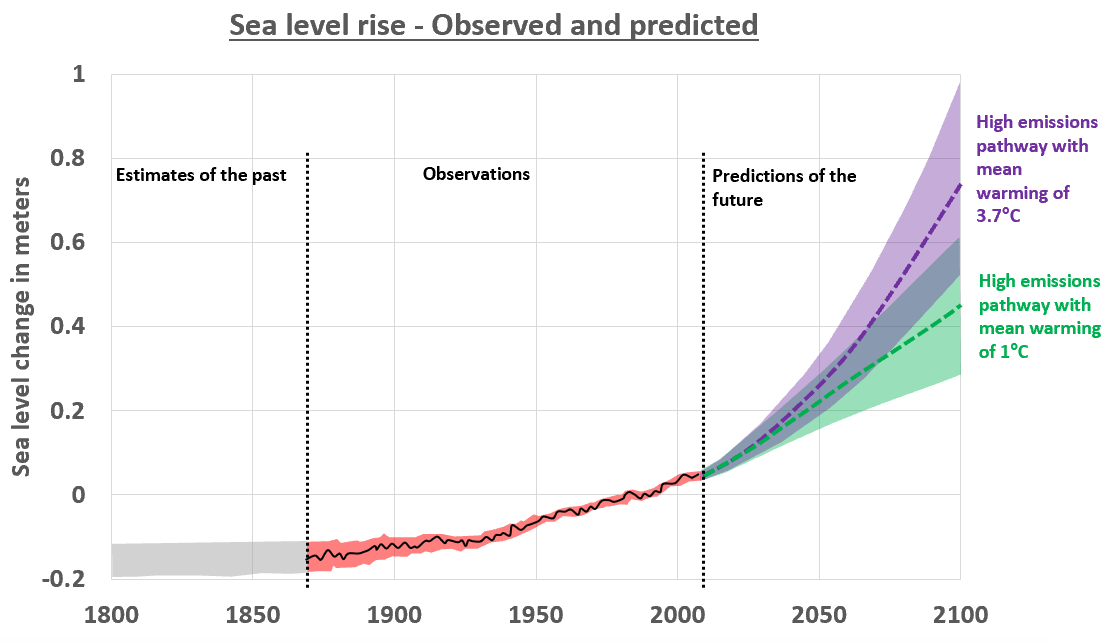 How much sea level change have we actually observed?																			How much sea level rise could we see by 2100?																			According to the BBC, up to 630 million people live today on land that is projected to have annual flood events by 2100. 250 million live less than 1m above the current high tide line.  Does this present a climate crisis?										________________________________________________________________________													The Climate Crisis - Tipping Points and feedback loopsThe Climate Crisis – GIS exercise
Complete the table below using the HyperlinksWhat does your table reveal about the links between who pollutes, who strikes and who gains/loses?																																																									Place1m sea level rise6m sea level rise(if Greenland melts)60m sea level rise(if Antarctica melts)Where I liveThe UKThe NetherlandsBangladeshWho Pollutes?http://www.globalcarbonatlas.org/en/CO2-emissionsWho Strikes? https://fridaysforfuture.org/action-map/map/(Just give an estimate of number of strikes)Gains or loses?https://web.stanford.edu/~mburke/climate/map.phpUKUSAIndiaDRC